De  12H00 à 17h00Votre restaurant  23 Rue du TAN à MeauxVOUS PROPOSE UNMENU: Apéritif, Entrée, Plat, DessertSur  réservation Nombre de places limitées Renseignements et réservation au 01.60.09.56.09 / 07 71 01 70 63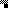 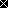 